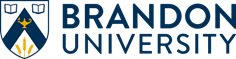 REFERENCE FORM FOR ADMISSIONS INTO MELSCompleted reference letters must be sent directly to the Brandon University Admissions (admissions@BrandonU.CA).Name of Applicant:       	How long have you known the applicant and in what capacity?If the applicant has taken course(s) from you, please provide the applicant’s rank in the class. If the applicant has taken more than four courses, please provide the most recent.Please rank the applicant (0-5) using the categories below (where possible to assess): Scoring:  5 = Excellent.  4 = Very Good.  3 = Good.  2 = Fair.  1 = Poor.Please provide any additional comments on the applicant’s academic/research strengths and weaknesses, and potential for completing a M.Sc. program. If additional space is needed, please include as an appendix.Referee Contact Information:Course Name:Course Number/Level:Percentile Rank in Class (0-100):Course Name:Course Number/Level:Percentile Rank in Class (0-100)  :Course Name:Course Number/Level:Percentile Rank in Class (0-100)  :Course Name:Course Number/Level:Percentile Rank in Class (0-100)  :Score RemarksAcademic PreparationProfessionalismOral CommunicationWritten CommunicationCritical ThinkingMotivation Suitability to Conduct ResearchName:Institution:Email:Signature: